Выпуск 1ЭКОЛОГИЧЕСКИЙ ЖУРНАЛ«Божья коровка»ДЛЯ ДЕТЕЙ И РОДИТЕЛЕЙ «Прикоснитесь к природе всем сердцем!» 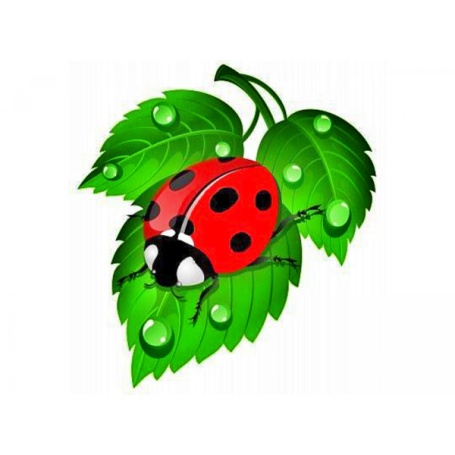                                                  В этом номере:Берегите природуПрирода Земли – это наше богатствоБерегите планетуДля вас, родители Чем занять ребенка в саду и огороде?    Советы психолога«Я сорвал цветок, и он завял.Я поймал жука,И он умер у меня на ладони.И тогда я понял:Прикоснуться к природеМожно только сердцем»«Пойми живой язык природы –И скажешь ты: прекрасен мир…»И.С.Никитин	Автор-составитель:Батухтина Н.А.МАДОУ №10 «Теремок»Берегите природу!Человек! Все в твоих руках! Чисто не там, где убирают,а там, где не сорят; хорошо там, где берегут окружающую природу.             Как хочется, чтобы вокруг не было мусора, чтобы было много цветов, чтобы пели птицы!             Будьте милосердны к природе – дому, где мы все живем. Мы сможемсделать так, чтобы не плакали березки весной, чтобы луга пестрели от цветов,чтобы слышались голоса птиц, а вокруг летали бабочки, ползали муравьи. Чтобывокруг была жизнь!            Человек! Когда идешь ты твердым шагом по планете, помни, что под твоиминогами: ползает «кто – то», цветет и растет «что – то». Будь осторожен, береги всеживое вокруг тебя: растения, животных, окружающий воздух, родники и реки,деревья и цветы, самих себя в природе и будущее своих детей! Очень важнововремя залечивать «раны» Земли, тогда она будет здоровой и чистой. Оченьважно учить наших детей с добрым сердцем смотреть на все окружающее,замечать, что кому – то больно, что все живое нуждается в тепле и заботе.             От каждого из нас зависит, какой мир вокруг нас: чисто или грязно, все ли впорядке, ведь порядок должен быть не только в твоем доме, где живешь, но и внашем общем доме, а прежде всего в наших душах и сердцах.Воспитывайте бережное отношение к природе с детства!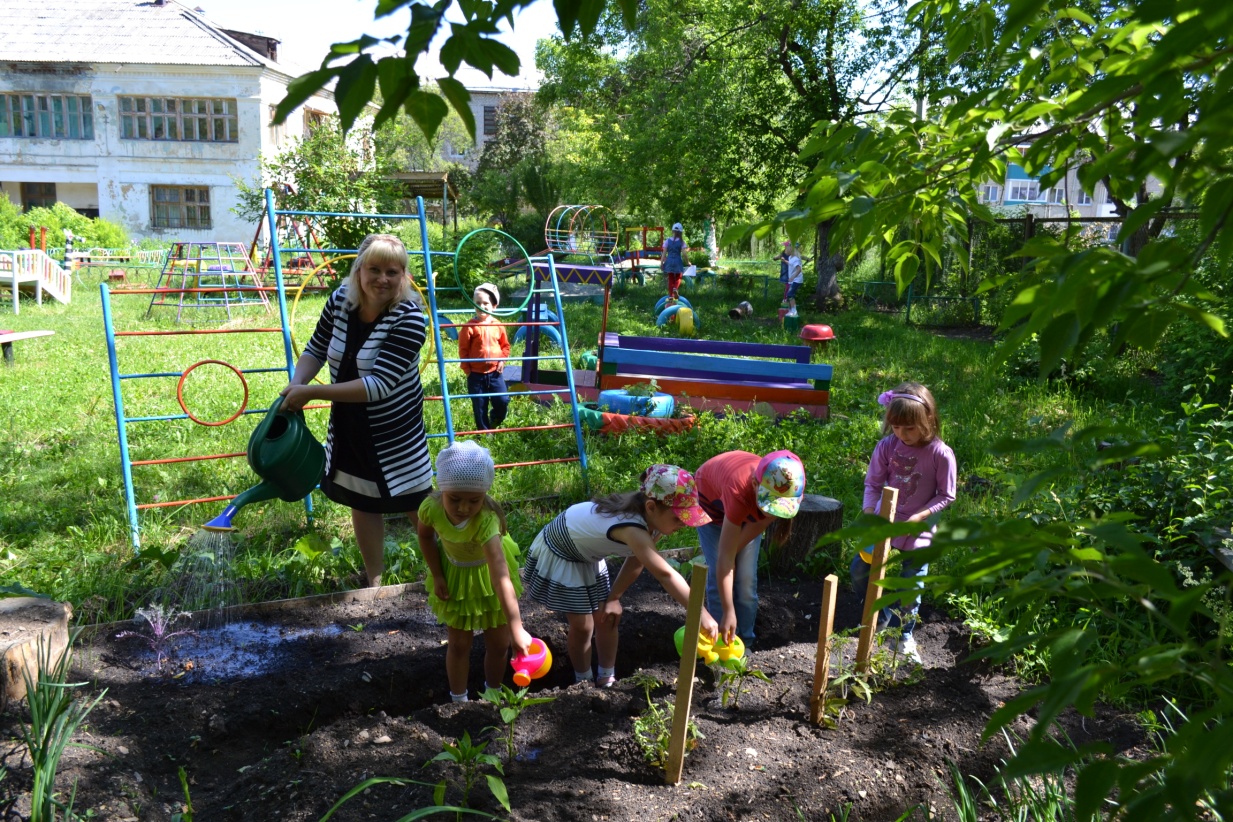 «Беречь природу, значит любить Родину»М. Пришви Страница 2Природа Земли – это наше богатство.Воспитание ребенка через общение с природой - одна из главных задач  экологического воспитания в детском саду. Не должны в стороне оставаться и вы, родители, если хотите, чтобы ваши дети выросли достойными гражданами своей Родины. Воспитывайте у детей любовь и бережное отношение к растениям и животным, учите правильно вести себя в лесу, на лугу, у водоемов. Рассказывайте, как губительно действует на обитателей леса шум. Рассказывайте об опасности пожаров и о том, что нельзя ломать деревья, разорять птичьи гнезда, добывать березовый сок, не засорять реки и водоемы мусором, разорять муравейники и многое другое.Для того, чтобы дети реагировали на ваши слова, необходим пример вашего поведения в природе.    Уже в дошкольном возрасте дети должны усвоить правила поведения в природе.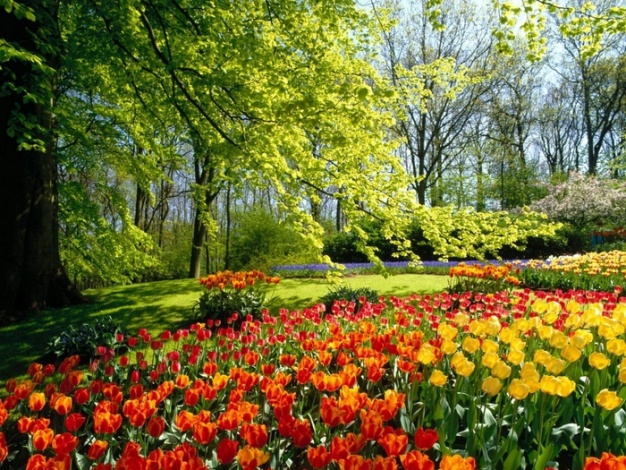 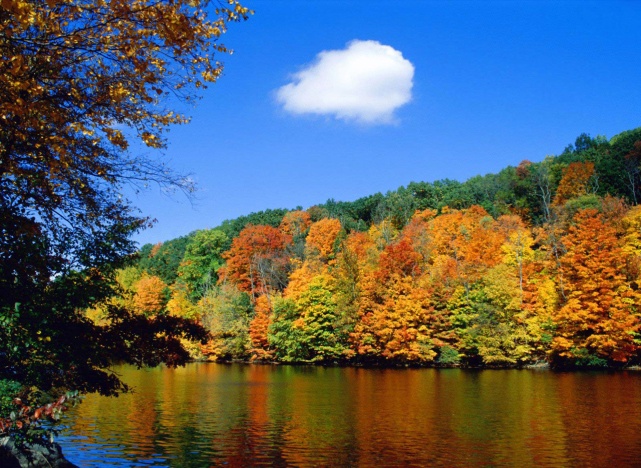 Страница  3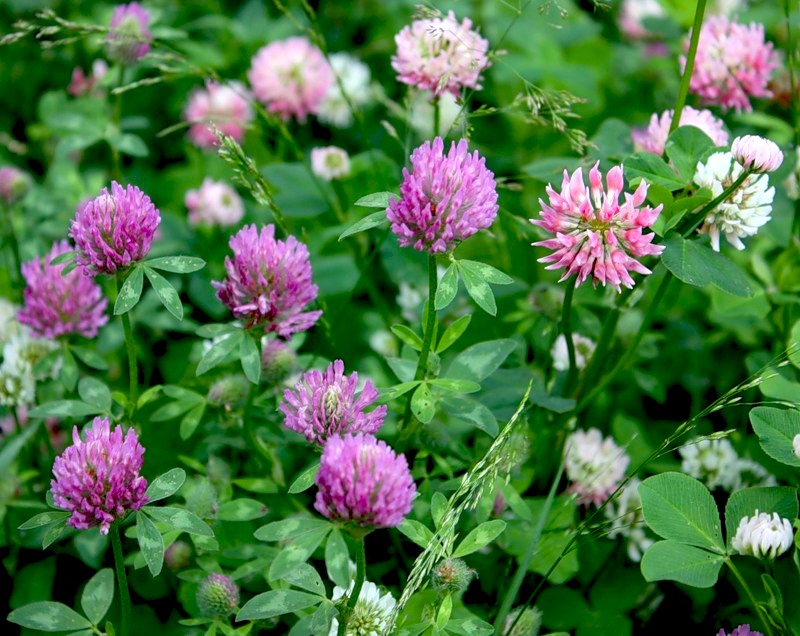 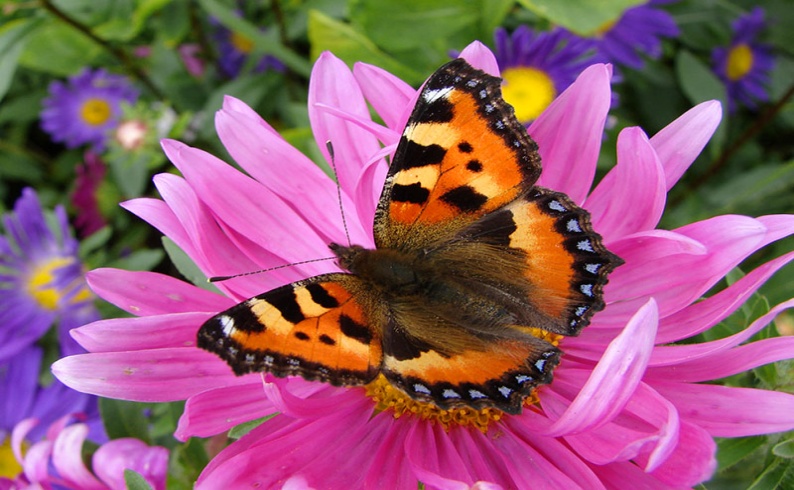 Береги планету«Встал поутру, умылся. Привел себя в порядок – и сразу же приведи впорядок свою планету» А. де Сент – Экзюпери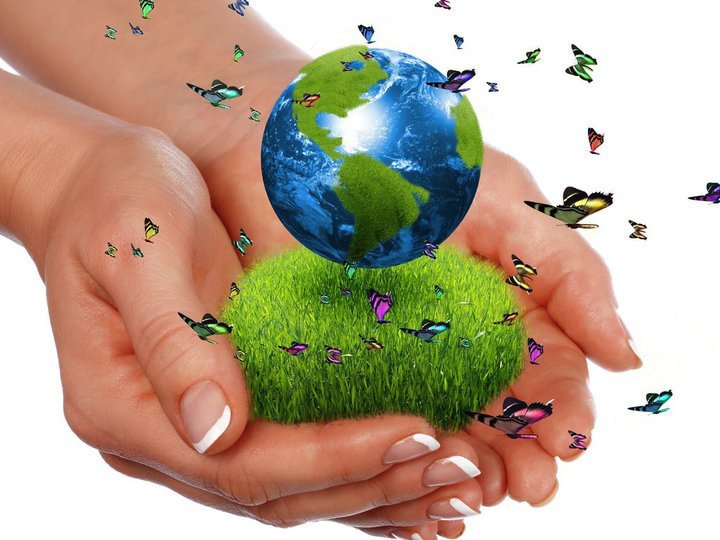 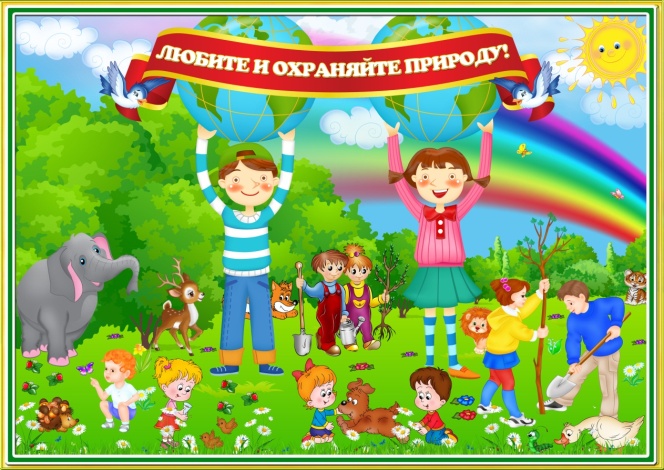                        Нам жить в одной семье, нам петь в одном кругу,                    Идти в одном строю, лететь в одном полете.                    Давайте сохраним ромашки на лугу,                    Кувшинку на реке и клюкву на болоте.                    О, как природа – мать терпима и добра!                    Но, чтоб ее лихая участь не постигла,                    Давайте сохраним на стрежнях осетра,                    Касатку – в небесах, в таежных дебрях – тигра!                    Коль суждено дышать нам воздухом одним,                    Давайте все навек объединимся,                    Давайте души наши сохраним,                   Тогда мы на Земле и сами сохранимся!         Человек стал человеком, когда услышал шелест листьев и пение кузнечика, журчание весеннего ручья и серебряный звон колокольчиков в бездонном синем небе, шорох снежинок, завывание вьюги за окном, ласковый плеск волн и торжественную тишину ночи. Услышал и затаил дыхание, слушает сотни и тысячи лет чудесную музыку жизни. Музыку удивительной планеты – Земля.Природа Земли – это наше богатство. Наша задача сберечь это богатство для будущих поколений. Сделаем наш мир прекраснее своими руками.          Экологическое образование дошкольников - непрерывный процесс обучения,воспитания и развития ребенка, направленный на формирование его экологической культуры, которая проявляется в эмоционально-положительном отношении к природе, окружающему миру, в ответственном отношении к своему здоровью и состоянию окружающей среды, в соблюдении определенных моральных норм, в системе ценностных ориентаций.Дорогие родители, вместе со всеми жителями нашей страны инашего города включайтесь в работу по охранеокружающей среды. Сделаем нашу страну,наш город - чистыми и красивыми! Страница 4Для вас, родители!Отвечайте на вопросы детейЧасто дети задают много вопросов.Почему Землю называют общим домом?Что необходимо человеку и всему живому на этой Земле?От чего гибнут растения, деревья, травы, животные, часто болеют люди?Кто и как загрязняет нашу планету?	Как помочь планете, нашей природе, чтобы она была здорова?Как сделать так, чтобы было вокруг чисто и красиво?Что такое экологические катастрофы?Кто виноват в экологических катастрофах?Учите детей задавать вопросы.Не оставляйте эти вопросы без внимания!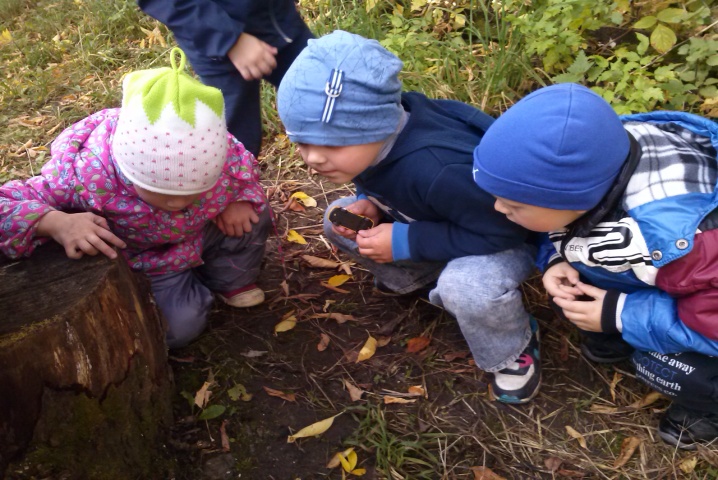 Научите детей:Узнавать, какое влияние оказывает вода,земля, воздух, огонь на растительный иживотный мир, на птиц и людей;вести осознанное наблюдение в ходевыполнения простейших опытов, находитьзанимательные необычные факты, задаватьвопросы о них; высказывать простейшиеаргументированные суждения повозникающим проблемам;приобщаться к окружающей природе, как кдому, в котором они живут, как к живомумиру, наполненному тайнами и загадками;беречь окружающую природу;заботиться обо всем живом вокруг;убирать за собой мусор и помещать его вмусорные контейнеры.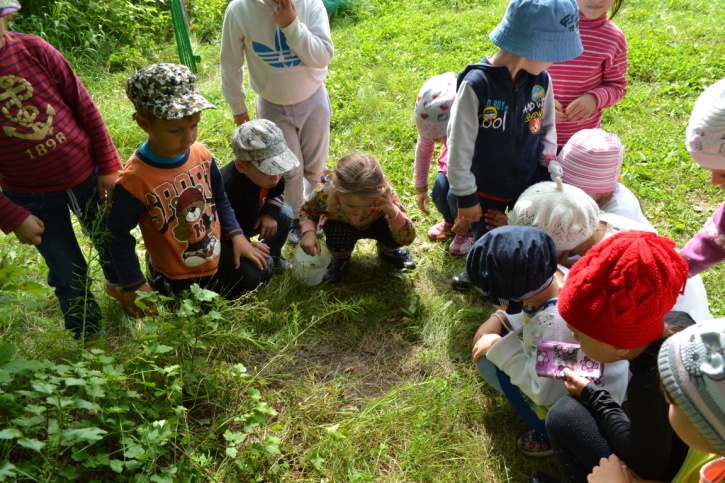         Ответить на все эти вопросы, научиться любить природу всем сердцем, разобраться во взаимоотношениях этого сложного мира, ребенок научится, только сотрудничая с взрослым.Не будьте безучастными в экологическом воспитании детей в детском саду, участвуйте:в оздоровительных походах с целью понятия того, что человек – часть природы, с цельюпознания взаимоотношений всего живого в ней;в спортивных и музыкальных праздниках экологической направленности, с целью приобщения к экологической культуре;в совместных акциях детского сада по озеленению улиц, высадке цветов, уборке мусора;в творческих выставках и конкурсах, которые организуются в детском саду;в выпуске семейных экологических газет.Такой подход способствует сотрудничеству, эмоциональному,психологическому сближению детей и родителей. А вашесотрудничество в вопросах экологии – это ваш личный вклад вэкологию своего родного города и всей нашей планеты –ЗЕМЛЯ.                                                Страница 5Чем занять ребенка в саду и огороде?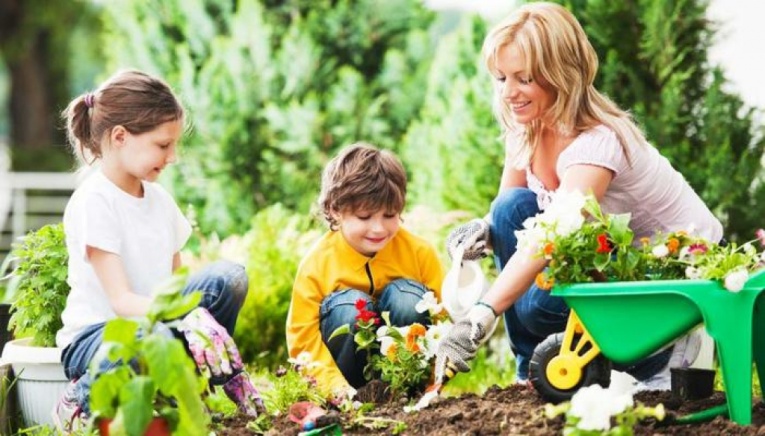 Любой ребенок- прирожденный садовник. Благодаря своему природному любопытству и любви к познанию окружающего мила через действия, для них нет ничего лучшего, чем повозится в грязи.         Лето - 3 месяца беззаботного отдыха. Впереди столько нового и неизведанного. Перед родителями часто встает вопрос: «Чем занять ребенка в саду и огороде?»            ЮНЫЙ НАТУРАЛИСТ.         Часто внимание малышей привлекают муравьи и жучки, ползущие по тропинке, карабкающиеся на листочек, бабочки, порхающие с цветка на цветок, кузнечики, божьи коровки и т. д. Дайте ребенку лупу, альбом и карандаши. Посмотрите на жучка, какие у него длинные усы, какие цепкие лапки, как ловко он ощупывает стебель цветка! А теперь нарисуйте вместе с ребенком этого богатыря в альбоме. Ещё лучше – взять с собой на отдых микроскоп и рассматривать листья, срезы стебельков, капельки воды. За городом материала для исследований более чем достаточно.             НА РЫБАЛКУ, ПО ГРИБЫ.          Если рядом есть лес или озеро, непременно нужно сходить за ягодами и на рыбалку. Только все должно быть как у взрослых: предварительно накопать червей, наладить снасти, подготовить корзинки и лукошки. Обязательно рассмотрите на картинках съедобные и несъедобные грибы.Встать нужно рано утром с петухами, пока все остальные домочадцы спят. Приготовить перекус – ломоть хлеба с солью, взять флягу с водой и одеться по всем правилам. На озере или в лесу самое время поговорить о правилах безопасности, о животных – домашних и диких, о душистых травах и полезных ягодах. Может, вам повезет, и вы увидите белку или услышите «сводный хор» лягушек – тогда путешествие будет ещё увлекательнее. Ну а рассказов про рыбалку хватит на следующие полгода, особенно если улов поджарить и съесть!              МАЛЕНЬКИЙ САДОВНИК.         Малышей словно магнитом тянет ко всем хозяйственным работам, особенно если дадут подержать молоток, лопатку или грабли. Поэтому, если вы вдруг соберетесь сделать вазон для цветов или облагородить клумбу, у вас гарантированно будет помощник. Возить камушки в игрушечном самосвале или ровнять граблями свежевскопанную землю – с удовольствием! Огородить палочками рассаду помидоров – пожалуйста!          И ещё: не надо считать ребенка несмышленышем, который требует только ухода и присмотра. Сделайте его своим товарищем, тогда проблема «чем занять ребенка» отпадет сама собой.Страница 6Советы психологаДети и экология.       Каждый родитель пытается оградитьсвоего ребенка от любых опасностей, в товремя, как окружающая природа всенегативнее влияет на здоровье своихмаленьких жителей. Все чаще дети страдают аллергией и астмой. Причиной тому может быть не только наследствен- ность, но и окружающая среда.       Вредные вещества из окружающейсреды способны даже в маленькихконцентрациях сказываться на иммунитете ребенка. Дети, болеющие ОРЗ, аллергиями, астмой – чаще всего дети, подверженные влиянию неблагополучной окружающейсреды. Если с рождения дети живут вблизи автострады, промышленной зоны, то уже к 5 годам у них появляются еще достаточно слабые, но уже существенные изменения здоровья.       Самым ранним проявлениемтоксического действия окружающего воздуха считается нарушения центральной нервной системы.      Необходимо обратить внимание и наповедение своего ребенка. Зачастую нервные, неусидчивые дети с ослабленной концентрацией внимания, могут иметь нервно – психические отклонения именно по вине нездоровой экологии.      Еще одна проблема заключается в том,что из – за своего маленького роста детибольше, чем взрослые дышат выхлопнымигазами автомобилей. Концентрациявыхлопных газов на поверхности земли болеевысокая, чем на уровне взрослого человека. К тому же детское дыхание более частое, а их легкие более чувствительны к вреднымвеществам.      При ремонте детской комнатыиспользуйте только экологически чистыематериалы. Используйте дышащие бумажные обои, нетоксичные краски и натуральные покрытия пола.       Так же будьте внимательны припокупке игрушек для своего ребенка. Отсимпатичных и ярких, но сомнительногокачества китайских игрушек следует раз инавсегда отказаться. Аллергии и проблемы с органами дыхания – это лишь часть болезней, которые угрожают детям из – занекачественных игрушек. Поэтому,приобретая игрушки, одежду, материалы для ремонта, не стесняйтесь спрашиватьсертификат качества. Если его нет или недают, то хорошо подумайте: стоит лирисковать здоровьем своих детей.        Не отдыхайте вблизи дорог ипредприятий, которые загрязняют воздух.        Не бросайте мусор, где попало.Помните, он очень долго перегнивает в земле и выделяет токсичные вещества, губительно действующие на наше здоровье.        Убирайте за собой мусор после«пикников» сами и приучайте к этому своих детей.        Только при соблюдении элементарныхправил поведения в окружающей природе,экология нашего города будет хорошей: будет чистым воздух, окружающие нас травы, цветы и деревья, а наши дети меньше будут болеть.Желаем вам, чтобы ваши детиросли здоровыми и любящимиокружающую нас природу.Страница 7